ANEXO N°1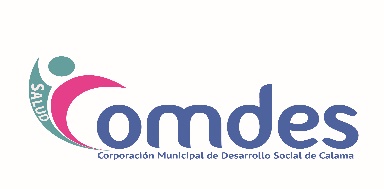 *Recortar línea punteada y pegar plantilla en anverso de sobre de postulación.“COMISIÓN DEL CONCURSO INTERNO DEL DEPARTAMENTO DE SALUD DE CALAMA AÑO 2021”“COMISIÓN DEL CONCURSO INTERNO DEL DEPARTAMENTO DE SALUD DE CALAMA AÑO 2021”NOMBRE COMPLETO DEL POSTULANTEN° CEDULA DE IDENTIDADTELEFONO DE CONTACTOCORREO ELECTRÓNICO